Name: ________________   Datum: ____________    DIGITALE LESEWELTEN        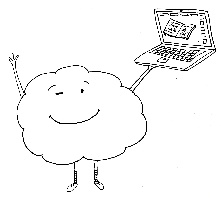 Digitale Lesewelten entdecken Etwas im Internet zu lesen, klingt erst einmal sehr einfach. Aber Achtung, ein paar Tipps können dir helfen.Jetzt aber los ...Lies das digitale Buch „E-Mail oder Flaschenpost“ auf der Webseite www.amira-lesen.de. Es hat die Lesestufe 3.Beantworte anschließend auf der Webseite die Fragen zum Buch. Klicke dazu am Ende des Buches auf QUIZ.Gestalte mit Hilfe der Vorlage eine digitale Leserolle.Lies ein weiteres Buch auf der Webseite www.amira-lesen.de. Gestalte am Computer eine Leseempfehlung für die Homepage deiner Schule. Nutze das digitale Arbeitsblatt „Meine Leseempfehlung“.